Names _________________ & ___________________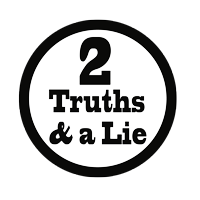 Noah is later known as the Angel Gabriel who visited Mary. Bible Dictionary “Noah”Noah was ordained to the Melchizedek Priesthood at age   twelve. D&C 107:52Noah preached repentance for 120 years. Moses 8:17The Ark was made out of gopher wood.  Genesis 6:14The Ark was 3 stories high. Genesis 6:16A “cubit” is from your hip bone to heel. BD “Weights and Measures”The Ark was made water proof with “tar”. Genesis 6:14There was a single window in the Ark? Genesis 6:16Some rabbis believed the window was actually a precious stone that shone in the ark.  Genesis 6:16A footnote.There were some animals that Noah took 7 of each. Genesis 7:2-3God closed the door of the Ark. Genesis 7:16All of the water came from the 40 days and nights of rain.  Genesis 7:11There was a total of 8 humans in the Ark. 1 Peter 3:20The only meat they had in the Ark was Ham. Genesis 6:10The water covered everything including mountains, by more than 20 feet. Genesis 7:20The earth was underwater for 150 days. Genesis 7:24The Ark finally rested on Mount Ararat. Genesis 8:4After the Flood, Noah could not perform a burn offering of thanks because then those animals would go extinct. Genesis 8:20Noah first sent out a dove to see if the waters had dried off of the earth. Genesis 8:7 Eventually the dove came back with an olive branch in its mouth.  Genesis 8:11The rainbow was a sign to Enoch that God would no more flood the earth with water after that. JST Genesis 9:16-21 and 9:9A footnote. Prior to the flood, animals were not so scared of humans. Genesis 9:2One day we will have to give an account of every animal we killed and why. JST Genesis 9:4AIt is ok to eat blood as long as it is well cooked. Genesis 9:4